Государственное бюджетноеучреждение культуры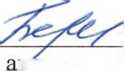 «Областной дом народного творчества»01 августа 2016 гПоложениеоб отделе народного художественного творчества1. Общие положения.Структура отдела народного художественного творчестваОтдел народного художественного творчества имеет следующую структуру:заведующий отделом народного художественного творчества;ведущий специалист по фольклору;специалист по связям с общественными организациями;специалист по фото и видеосъёмке;специалист по вокальному, хоровому, музыкальному жанрам;специалист по театральному и эстрадно-цирковому жанрам;специалист по хореографии ;специалист по декоративно-прикладному и изобразительному творчеству.Функции отдела народного художественного творчестваМониторинг, аналитика жанров художественного народного творчества.Методическое сопровождение проектов, культурно-просветительских и учебнокоординационных мероприятий по жанрам художественного народного творчества.Организация учебно-методических мероприятий по жанрам народного художественного творчества для повышения профессионального уровня специалистов учреждений культуры Калининградской области.Разработка методических материалов в помощь специалистам клубной работы.Сбор, обработка, хранение документации, пополнение банка данных по жанрам художественного народного творчества.Планирование и отчетность по жанрам художественного народного творчества.Работа в составе Аттестационной комиссии по присвоению, подтверждению, лишению званий «образцовый», «народный» коллективов любительского художественного творчества.2. Должностные обязанностиЗаведующий отделом народного художественного творчестваЗаведующий отделом народного художественного творчества относится к категории специалистов, принимается на работу и увольняется с работы приказом директора ГБУК«однт».На должность заведующего отделом народного художественного творчества назначается лицо с высшим профессиональным образованием и стажем работы по специальности не менее 5 лет.Заведующий отделом народного художественного творчества подчиняется директору ГБУК «ОДНТ».В своей деятельности заведующий отделом народного художественного творчества руководствуется:нормативными документами по вопросам выполняемой работы;методическими материалами, касающимися соответствующих вопросов;уставом ГБУК «ОДНТ»;правилами трудового распорядка;приказами и распоряжениями директора ГБУК «ОДНТ»;настоящей должностной инструкцией.Заведующий отделом народного художественного творчества должен знать:Законы и иные нормативные правовые акты Российской Федерации, Правительства Калининградской области, Министерства культуры Калининградской области, ГБУК «ОДНТ», регламентирующие производственную и финансово-экономическую деятельность культурно-досуговых организаций;основы экономики и управления культурно-досуговых организаций, основы менеджмента, психологию управления, основы этики, эстетики, ораторского искусства;особенности структуры и основные принципы работы культурно-досуговых учреждений;методику работы и принципы организации учебно-воспитательной работы в коллективах художественного творчества;основы истории и теории искусства, в том числе особенности национальных культур народов, проживающих на территории области;научные, технические достижения в сфере культуры и искусства:основы организации выставочной деятельности, хранения и обработки материалов фольклорных экспедиций, подбора репертуара;формы и методы организации работы с населением с учетом демографических и национальных особенностей;основы трудового законодательства; правила внутреннего трудового распорядка; правила по охране труда и пожарной безопасности.Для выполнения возложенных на него функций заведующий отделом народного художественного творчества обязан:осуществлять руководство творческой деятельностью отдела;организовать планирование деятельности отдела, учет и своевременное представление необходимой отчетности, внедрение прогрессивных форм организации труда;обеспечивать технически правильную эксплуатацию оборудования, находящегося в ведении отдела;участвовать в подборе и расстановке кадров отдела, их целесообразное использование;организовывать производственное обучение и работу по повышению квалификации работников, контролировать соблюдение ими правил по охране труда и пожарной безопасности, правил внутреннего трудового распорядка;вносить предложения о тарификации, поощрении, наложении взысканий на работников отдела, организовать учёт их рабочего времени.Заведующий отделом народного художественного творчества имеет право в пределах своей компетентности:участвовать в работе совещаний, семинаров, других форм обучения по вопросам и проблемам народного творчества;осуществлять творческие контакты с коллегами других областных домов народного творчества;знакомиться с проектами решений руководства ГБУК «ОДНТ», касающимися деятельности данного учреждения;вносить на рассмотрение руководства предложения, касающиеся деятельности ГБУК «ОДНТ»;получать от руководства ГБУК «ОДНТ» информацию и документы, необходимые для выполнения должностных обязанностей;требовать от руководства предприятия оказания содействия в исполнении своих должностных обязанностей и прав.Заведующий отделом народного художественного творчества несет ответственность:за неисполнение (ненадлежащее исполнение) своих должностных обязанностей, предусмотренных настоящей должностной инструкцией, в пределах, определенных действующим трудовым законодательством;за совершенные в процессе осуществления своей деятельности правонарушения, в пределах, определенных действующим трудовым, уголовным и гражданским законодательствами;за причинение материального ущерба в пределах, определенных действующим трудовым, уголовным и гражданским законодательствами.Режим работы. Отчетность.заведующий отделом народного художественного творчества работает в режиме ненормированного рабочего дня, составленном исходя из 40-часовой недели и утвержденном директором ГБУК «ОДНТ».представляет годовой план до 25 декабря текущего года, ежемесячный план до 10 числа предыдущего месяца, отчет о проделанной за месяц работе к 23 числу текущего месяца.Специалист, ведущий специалист:Специалист, ведущий специалист по жанру, принимается на работу и увольняется с работы приказом директора ГБУК «ОДНТ».На должность специалиста, ведущий специалиста по жанру назначается лицо с высшим профессиональным образованием и стажем работы по специальности не менее 5 лет.Специалист, ведущий специалист по жанру подчиняется заведующему отделом, заместителю директора, директору ГБУК «ОДНТ».В своей деятельности специалист, ведущий специалист по жанру руководствуется:нормативными документами по вопросам выполняемой работы;методическими материалами, касающимися соответствующих вопросов;уставом ГБУК «ОДНТ»;правилами трудового распорядка;приказами и распоряжениями директора ГБУК «ОДНТ» непосредственно и распоряжениями заведующего отделом;настоящей должностной инструкцией.Специалист, ведущий специалист по жанру должен знать:нормативные правовые акты, другие руководящие и методические документы Министерства культуры РФ, Министерства культуры Калининградской области, ГБУК «ОДНТ», относящиеся непосредственно к работе методиста по жанру;принципы разработки, внедрения, систематизации методических и информационных материалов;основные принципы работы культурно-досуговых учрежденийосновы психологии, этики, эстетики, ораторского искусства;методику работы и принципы организации учебно-воспитательной работы в коллективах художественного творчества;основы истории и теории искусства, в том числе особенности национальных культур народов, проживающих на соответствующей территории;научные, технические достижения в сфере культуры и искусства;основы организации выставочной деятельности, хранения и обработки материалов фольклорных экспедиций, подбора репертуара;формы и методы организации работы с населением с учетом демографических и национальных особенностей;основы трудового законодательства; правила внутреннего трудового распорядка; правила по охране труда и пожарной безопасности.Для выполнения возложенных на него функций специалист, ведущий специалист по жанру обязан:координировать работу организаций клубного типа по соответствующему жанру творчества;изучать и обобщать опыт работы любительских творческих коллективов, анализировать состояние и перспективы развития жанра творчества;принимать участие в разработке и реализации программ развития жанров творчества, способствовать созданию новых творческих коллективов;вести статистический учет и отчетность по жанрам творчества;постоянно пополнять базу данных по соответствующему направлению, что включает аудио, видеоматериал, картотеку специалистов по жанру творчества, картотеку творческих коллективов и прочее;организовывать и проводить с привлечением специалистов жанров творчества исследования в творческих лабораториях, мастер-классы, семинары, стажировки, курсы повышения квалификации для руководителей творческих коллективов;организовывать фестивали, конкурсы, смотры по соответствующему направлению жанра творчества;оказывать методическую помощь в подборе репертуара, создании концертных программ, в работе с участниками творческих коллективов, создании и адаптации программ деятельности творческих коллективов и методическое сопровождение мероприятий по жанру;поддерживать связь с творческими союзами и учебными заведениями по привлечению к проводимым мероприятиям специалистов соответствующего жанра творчества;в соответствии с жанром работать в составе жюри и в составе Аттестационной комиссии;осуществлять выездной мониторинг деятельности КДУ МО Калининградской области по жанру в культурно-досуговых учреждениях;принимать участие в написании отчетов, подготовке публикаций, в составлении методических изданий;оказывать консультативную помощь руководителям и специалистам клубной работы;организовывать и проводить областные и зональные семинары по повышению квалификации руководителей и специалистов клубной работы;курировать деятельность учреждений культуры области в сфере творческого проектирования;разрабатывать Положения, планы подготовки и проведения областных мероприятий, проекты смет;участвовать в концертно-просветительских, художественно-творческих мероприятиях;участвовать в комиссиях по оценке результатов реализации проектов, рецензировании мероприятий;вести подготовку и проводить областные, региональные, Всероссийские, Международные мероприятия по направлению своей работы;в случае производственной необходимости по поручению директора в соответствии с приказом, временно выполнять организационные задачи других сотрудников учреждения;составлять текущие и перспективные планы работы по своему направлению в соответствии с планом ГБУК «ОДНТ» и порученными заданиями;своевременно отчитываться о проделанной работе;соблюдать правила внутреннего распорядка, техники безопасности и охраны труда.Специалист, ведущий специалист по жанру имеет право в пределах своей компетентности:участвовать в работе совещаний, семинаров, других форм обучения по вопросам и проблемам народного творчества;осуществлять творческие контакты с коллегами других областных домов народного творчества;знакомиться с проектами решений руководства ГБУК «ОДНТ», касающиеся деятельности данного учреждения;получать от руководства ГБУК «ОДНТ» информацию и документы, необходимые для выполнения должностных обязанностей;требовать от руководства предприятия оказания содействия в исполнении своих должностных обязанностей и прав.Ведущий методист по жанру несет ответственность:за неисполнение (ненадлежащее исполнение) своих должностных обязанностей, предусмотренных настоящей должностной инструкцией, в пределах, определенных действующим трудовым законодательством;за совершенные в процессе осуществления своей деятельности правонарушения, в пределах, определенных действующим трудовым, уголовным и гражданским законодательствами;за причинение материального ущерба в пределах, определенных действующим трудовым, уголовным и гражданским законодательствами.Режим работы. Отчетность.ведущий методист по жанру работает в режиме ненормированного рабочего дня, составленном исходя из 40-часовой недели и утвержденном директором ГБУК «ОДНТ»;представляет годовой план до 25 декабря текущего года, план на будущий месяц до 10 числа текущего месяца, отчет о проделанной за месяц работы к 23 числу текущего месяца.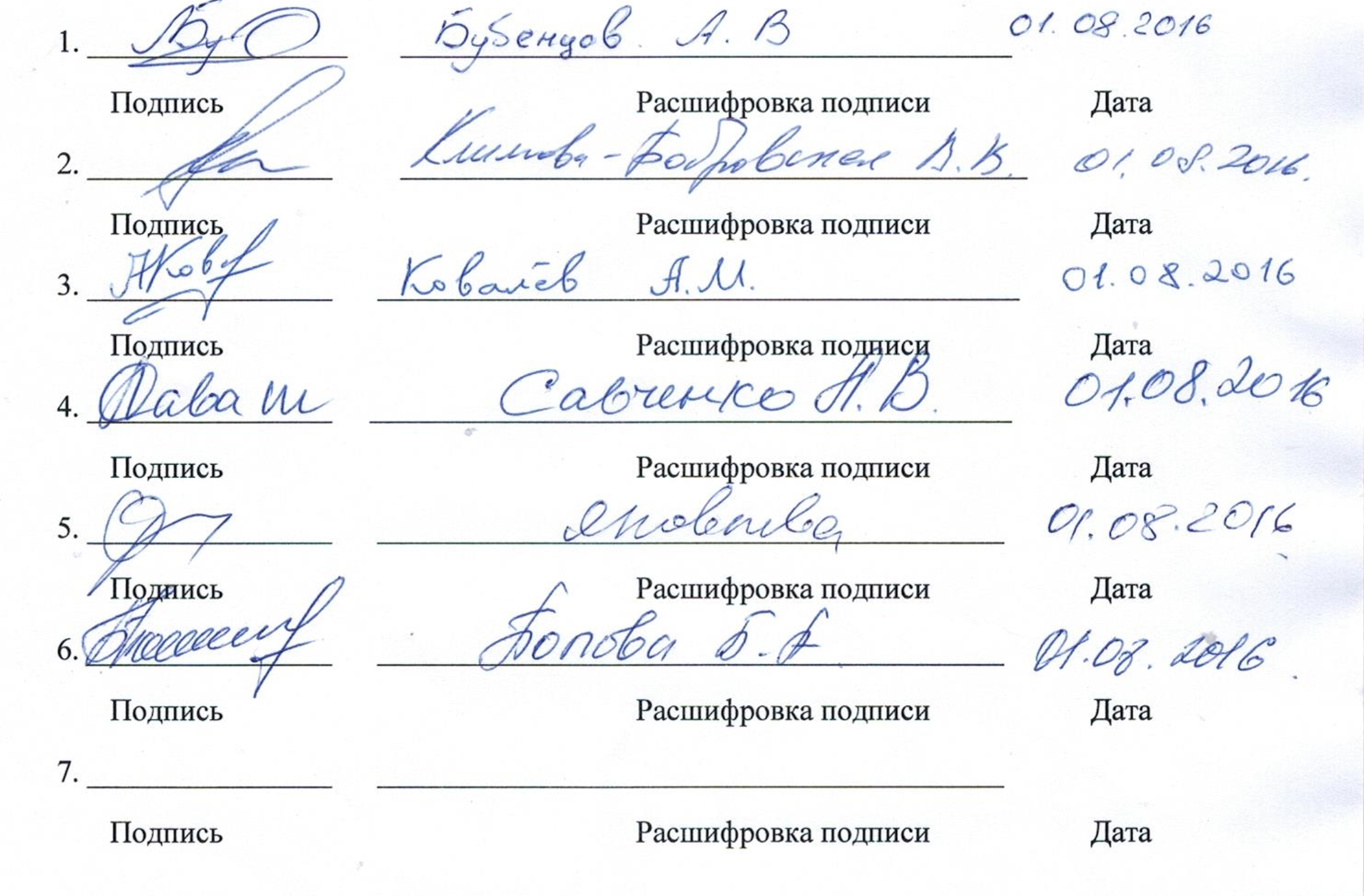 